AXIT PHOTPHORIC VÀ MUỐI PHOTPHATCâu 1: Phản ứng nào sau đây được sử dụng để điều chế H3PO4 trong phòng thí nghiệm ?A. P + HNO3 đặc, nóng 	B. Ca3(PO4)2 + H2SO4 đặcC. P2O5 + H2O 	D. HPO3 + H2OCâu 2: Khi đun nóng từ từ H3PO4 bị mất nước theo sơ đồ :H3PO4 → X → Y → Z.Các chất X, Y, Z lần lượt làA. H2PO4, HPO3, H4P2O7 	B. HPO3, H4P2O7, P2O5C. H4P2O7, P2O5, HPO3 	D. H4P2O7,HPO3, P2O5.Câu 3: Thành phần chính của quặng photphorit làA. CaPHO4 	B. NH4H2PO4.	C. Ca(H2PO4)2. 	D. Ca3(PO4)2.Câu 4: Cho 4 dung dịch sau : Na3PO4, Na2HPO4, NaH2PO4 và H3PO4 có cùng nồng độ mol, có các giá trị pH lần lượt là : pH1, pH2, pH3 và pH4. Sự sắp xếp nào sau đây đúng với sự tăng dần ph ?A. pH1 < pH2 < pH3 < pH4 	B. pH4 < pH3 < pH2 < pH1C. pH3 < pH4 < pH1 < pH2 	D. pH2 < pH1 < pH4 < pH3Câu 5: Nhận xét nào sau đây đúng ?A. Thành phần chính của quặng apatit là 3Ca3(PO4)2, CaF2.B. Trong công nghiệp photpho được điều chế từ Ca3P2, SiO2 vàC. C. Ở điều kiện thường photpho đỏ tác dụng với O2 tạo ra sản phẩm P2O5.D. Các muối Ca3(PO4)2 và CaHPO4 đều tan trong nước.Câu 6: Cho các chất sau : NaOH, H3PO4, NaH2PO4, Na2HPO4, Na3PO4. Trộn các chất trên với nhau theo từng đôi, số cặp xảy ra phản ứng làA. 4. 	B. 4. 	C. 7. 	D. 6.Câu 7: Cho sơ đồ sau : HCl + muối X → H3PO4 + NaClHãy cho biết có bao nhiêu muối X thỏa mãn.A. 2. 	B. 1. 	C. 4. 	D. 3.Câu 8: Cho các phản ứng sau :(1) Ca3(PO4)2 + C + SiO2 (lò điện); (2) NH3 + O2 (to cao)(3) Cu(NO3)2 (to cao)       (4) NH4Cl + NaOH.Trong các phản ứng trên, những phản ứng tạo ra đơn chất là.A. (1),(2),(4). 	B. (1),(3),(4).	C. (2),(3),(4). 	D. (1),(2),(3).Câu 9: Cho dung dịch chưa a mol H2SO4 và dung dịch chứa 2,5a mol Na3PO4 thu được dung dịch X. các chất tan có trong dung dịch X làA. Na3PO4, Na2HPO4 và Na2SO4 	B. H3PO4, H2SO4 và Na2SO4C. Na2HPO4 , H3PO4 và Na2SO4 	D. Na2HPO4 Na2HPO4 và Na2SO4Câu 10: cho sơ đò chuyển hóa : P2O5 → X → Y → Z.Các chất X, Y, Z lần lượt làA. KH2PO4, K2HPO4, K3PO4 	B. KH2PO4, K3PO4, K2HPO4C. K3PO4, KH2PO4, K2HPO4, 	D. K3PO4, K2HPO4, KH2PO4Câu 11: Hòa tan hoàn toàn 3,1 gam P trong 100 gam dung dịch HNO3 63% (đặc nóng) thu được dung dịch X và V lít (đktc) khí NO2 duy nhất. Giá trị của V làA. 11,2. 	B. 5,6. 	C. 10,08. 	D. 8,96.Câu 12: Thủy phân hoàn toàn 5,42 gam PX3 trong nước thu được dung dịch A. Trung hòa dung dịch A cần dùng 100 ml dung dịch NaOH 1M. Biết rằng H3PO3 là một axit 2 nấc. Công thức của PX3 làA.  PBr3. B. PI3. C. PF3. D. PCl3.Câu 13: Lấy 124 gam P đem điều chế H3PO4với hiệu suất phản ứng đạt 100%. Thể tích dung dịch H3PO4 35% (D = 1,25 gam/ml) có thể thu được làA. 1220ml. 	B. 936ml. 	C. 1000ml. 	D. 896ml.Câu 14: Lấy V ml dung dịch H3PO4 1M đem trộn với 100 ml dung dịch KOH 2M thu được dung dịch X có chứa 14,95 gam hỗn hợp muối. Giá trị của V làA. 85.                               B. 75.                                  C. 125. 		       D. 150.Câu 15: Cho dãy biến hóa sau :Ca3(PO4)2 → H3PO4 → Ca(H2PO4)2Biết hiệu suất 70% khối lượng dung dịch H2SO4 70% đã dùng đẻ điều chế được 467 gam Ca(H2PO4)2 theo sơ đồ biến hóa trên làA. 800 gam. 	B. 350 gam. 	C. 400 gam. 	D. 700 gam.Câu 16: Axit H3PO4 và HNO3 cùng phản ứng được với tất cả các chất của dãyA. CuO, KOH, CuSO4, NH3, KCl	B. CuNO3, KOH, Na2CO3, NH3, AgC. NaCl , KOH, Na2CO3, NH3, CaO	D. KOH, Na2CO3 , NH3, Na2S, CuOCâu 17: Thêm từ từ 4,0 gam NaOH vào 100,0 ml dung dịch H3PO4 0,4 mol/l, khối lượng muối thu được làA. 5,76 gam	B. 7,92 gam	C. 6,12 gam	D. 5,47 gamCâu 18: Thêm từ từ 6,9 gam Na vào 100,0 ml dung dịch H3PO4 0,5 mol/l, khối lượng muối thu được làA. 8,2 gam	B. 16,4 gam	C. 12,3 gam	D. 11,8 gamCâu 19: Để nhận biết ion PO43- trong dung dịch muối, người ta thường dùng thuốc thử làA. Ba(OH)2 vì phản ứng tạo Ba3(PO4)2 kết tủa trắng không tan trong kiềm dưB. AgNO3 vì phản ứng tạo dung dịch có màu vàng.C. Cu và HNO3 vì phản ứng tạo ra kết tủa có màu xanhD. AgNO3 vì phản ứng tạo ra kết tủa có màu vàngCâu 20: Cho 8,8 gam dung dịch NaOH 10% tác dụng với 100,0 ml dung dịch H3PO4 0,1 mol/l . Trong dung dịch thu được sau phản ứng chứa các chấtA. H3PO4 và NaH2PO4	B. NaH2PO4 và Na2HPO4C. Na2HPO4 và Na3PO4	D. Na3PO4 và NaOHCâu 21: Cho 20,0 gam dung dịch H3PO4 10,78% tác dụng với 100,0 ml dung dịch NaOH 0,3 mol/l. Trong dung dịch thu được sau phản ứng chứa các chất:A. H3PO4 và NaH2PO4	B. NaH2PO4 và Na2HPO4C. Na2HPO4 và Na3PO4	D. Na3PO4 và NaOHCâu 22: Phương trình ion rút gọn mô tả phản ứng xảy ra khi cho 0,3 mol KOH vào 100,0 ml dung dịch axit photphoric 1,0 mol/l làA. H3PO4 + 3OH-  PO43- + 3H2O	B. H3PO4 + 2OH-  HPO42- + 2H2O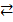 C. H3PO4 + OH-  H2PO4- + H2O	D. H+ + OH-   H2OCâu 23: Cần bao nhiêu tấn quặng photphoric chứa 40% Ca3(PO4)2 để sản xuất được 1,0 tấn P ? Biết hiệu suất quá trình sản xuất là 90%A. 10,00 tấn	B. 12,50 tấn	C. 11,11 tấn	D. 13,89 tấnCâu 24: Cần bao nhiêu tấn quặng photphoric chứa 80% Ca3(PO4)2 để sản xuất được 1,0 tấn axit photphoric 98% ? Biết hiệu suất quá trình sản xuất là 90%A. 1,550 tấn	B. 1,9375 tấn	C. 2,1528 tấn	D. 2,1967 tấnCâu 25: Đốt cháy hoàn toàn 3,4 gam photphin (PH3) trong oxi dư , hòa tan hoàn toàn sản phẩm trong 100,0 ml dung dịch KOH 1,5 mol/l. Trong dung dịch thu được chứa các chấtA. H3PO4 và KH2PO4	B. KH2PO4 và K2HPO4C. K2HPO4 và K3PO4	D. K3PO4 và KOHCâu 26: Cho dung dịch AgNO3 vào dung dịch X thấy có kết tủa màu vàng xuất hiện, dung dịch X chứa chất nào sau đây ?A. KCl	B. Na2S	C. K3PO4	D. Na2SO4Câu 27: Thêm 0,25 mol KOH vào 100,0 ml dung dịch axit photphoric 1,0 mol/l ,trong dung dịch thu được chứa các chấtA. H3PO4 và KH2PO4	B. KH2PO4 và K2HPO4C. K2HPO4 và K3PO4	D. K3PO4 và KOHCâu 28: Cho 1,0 tấn dung dịch H2SO4 98,0% tác dụng với lượng vừa đủ Ca3(PO4)2 thu được bao nhiêu tấn phân supephotphat đơn ? Biết hiệu suất thu hồi là 90%A. 2,227 tấn	B. 2,530 tấn	C. 2,550 tấn	D. 2,295 tấnCâu 29: Phương trình điện li tổng cộng của H3PO4 trong dung dịch là:H3PO4  3H+ + Khi thêm HCl vào dung dịchA. cân bằng trên chuyển dịch theo chiều thuận	B. cân bằng trên chuyển dịch theo chiều nghịchC. cân bằng trên không bị chuyển dịch .	D. nồng độ  tăng lên.Câu 30: Thêm 21,3g P2O5 vào dung dịch chứa 16g NaOH, thể tích dung dịch sau đó là 400ml. Nồng độ M của những muối được tạo nên trong dung dịch là:A. 0,5; 0,25	B. 0,5 ; 0,5	C. 0,1 ; 0,2	D. Kết quả khácCâu 31: Thêm 44g NaOH vào dung dịch chứa 39,2g H3PO4 và cô cạn dung dịch. Những muối nào được tạo nên? Xác định khối lượng của mỗi muối (gam):A. 14,2; 49,2	B. 10; 49,2	C. 14,2; 50	D. Kết quả khácCâu 32: Đốt cháy hoàn toàn 6,8g hỗn hợp chất của photpho thu được 14,2g P2O5 và 5,4g H2O. Cho các sản phẩm vào 50g dung dịch NaOH 32%Công thức hóa học của hợp chất là:A. PH3	B. P2H4	C. P3H6	D. Kết quả khácCâu 33: Đốt cháy hoàn toàn 6,8g hỗn hợp chất của photpho thu được 14,2g P2O5 và 5,4g H2O. Cho các sản phẩm vào 50g dung dịch NaOH 32%. Nồng độ % của dung dịch muối thu được là:A. 41	B. 40	C. 30	D. Kết quả khác-----------------------------------------------ĐÁP ÁNCâu12345678910ĐAADDBADDDACCâu11121314151617181920ĐAAADBADCADCCâu21222324252627282930ĐAAADCBCCABACâu31323334353637383940ĐACAA